Accountant with more than 3 years Professional Experience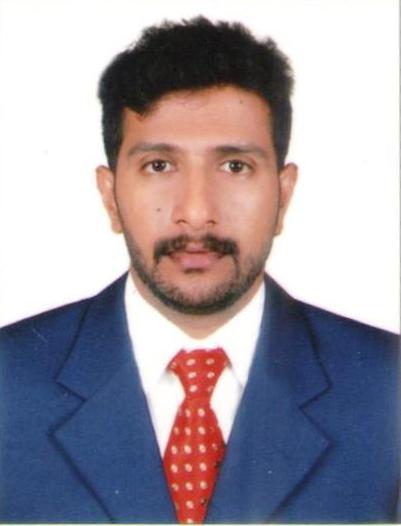 JINIL JINIL.373931@2freemail.com Dubai, UAE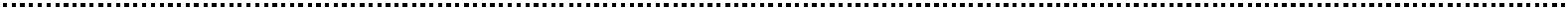 OBJECTIVETo secure a challenging position in the field of Accounting & Finance with a well reputed organization, where I can effectively contribute my skill and full potential as well as for the welfare and development of the organization.PROFESSIONAL EXPERIENCEAccountantRich Dad BPO, Thrissur, Kerala, India (Jan 2014 – Sep 2017)WORK PROFILEPrepare and maintain accounting journals, ledgers and other financial recordsVerifying the accuracy of invoices and other accounting documents or recordsPrepares daily cash reports, Bank reports, PDC Registers , Petty Cash statements & Assure liquidity position of the companyPrepare and review Age wise outstanding reports, Reconciliation of receivables, payables and ensure accurate and updated debt collection or paymentsMaintains and balances Banks & subsidiary accounts by verifying, allocating, posting, reconciling transactions; resolving discrepanciesMaintain inventory records and report on the amount of materials available & requiredDevelop, manage and maintain comprehensive Payroll records & Employee benefits by calculating deductions and earningsPrepare and review adjustment and closing entries, maintain partners and related parties current accounts, & confirm balances by reconcile necessary accountsMaintain Chart of Accounts and prepare periodical Financial Statements such as Trial Balance, Profit & Loss Statement, Balance Sheet & Cash Flow StatementResponsible for fixed assets management and the preparation of all related documentationLiaison work with internal and external auditors, banks and regulatory agenciesAssist with auditors and coordinating with audit processPerforms related duties as assignedPROFESSIONAL QUALIFICATIONBachelor of Commerce (B.Com)University of Calicut, Kerala-IndiaCertificate in International Financial AccountingInstitute of International Accountants, Kerala-IndiaPROFESSIONAL SKILLSAccuracyAbility to work on own initiative and to tight deadlinesTeam worker and highly motivatedExcellent interpersonal and communication skillsStrong work ethicsTeam buildingAbility to PrioritizeTECHNICAL SKILLSMicrosoft OfficeTally ERP 9, Peach TreeConfident to do any Accounting SoftwarePERSONAL PROFILEREFERENCEReference will be provided on demandDate of Birth:15/04/1992Nationality:IndianMarital Status:SingleLanguage Proficiency:English, MalayalamReligion:HinduVisa Status:Visit Visa